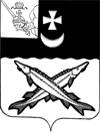 КОНТРОЛЬНО-СЧЕТНЫЙ ОРГАН БЕЛОЗЕРСКОГО МУНИЦИПАЛЬНОГО РАЙОНА161200, Вологодская область, г. Белозерск, ул. Фрунзе, д.35тел. (81756)  2-32-54,  факс (81756) 2-32-54,   e-mail: krk@belozer.ru  ЗАКЛЮЧЕНИЕфинансово-экономической экспертизы на проект постановления администрации района «О внесении изменений  в постановление администрации района  от 06.12.2018 № 600»от 16 ноября 2020 года Экспертиза проекта проведена на основании  пункта 12.2 статьи 12 Положения о Контрольно-счетном органе Белозерского муниципального района, утвержденного решением Представительного Собрания Белозерского муниципального района от 26.05.2020 № 33, пункта 6 плана работы Контрольно-счетного органа Белозерского муниципального района на 2020 год.Цель финансово-экономической экспертизы: определение соответствия положений, изложенных в проекте муниципальной программы (далее - Программа), действующим нормативным правовым актам Российской Федерации, субъекта Российской Федерации и муниципального образования; оценка экономической обоснованности и достоверности объема ресурсного обеспечения Программы «Развитие и совершенствование сети автомобильных дорог общего пользования муниципального значения Белозерского муниципального района на  2019–2021 годы», возможности  достижения поставленных целей при запланированном объеме средств.    Предмет финансово-экономической экспертизы: проект постановления администрации  Белозерского муниципального района «О внесении изменений в муниципальную программу «Развитие и совершенствование сети автомобильных дорог общего пользования муниципального значения Белозерского муниципального района на  2019–2021 годы» .Сроки проведения: с  13.11.2020 по 16.11.2020Правовое обоснование финансово-экономической экспертизы: порядок разработки, реализации и оценки эффективности муниципальных программ Белозерского муниципального района (далее – Порядок) и методические указания по разработке и реализации муниципальной программы (далее - Методические указания), утвержденные постановлением администрации района от 30.09.2015 № 810.	Для проведения мероприятия представлены следующие документы и материалы:проект постановления администрации Белозерского муниципального района «О внесении изменений в муниципальную программу «Развитие и совершенствование сети автомобильных дорог общего пользования муниципального значения Белозерского муниципального района на  2019-2021 годы (с приложениями);копия листа согласования проекта с результатами согласования.В результате экспертизы постановления установлено:	Проект постановления предусматривает внесение изменений в постановление администрации  Белозерского муниципального района  от 06.12.2018 № 600 об утверждении муниципальной программы ««Развитие и совершенствование сети автомобильных дорог общего пользования муниципального значения Белозерского муниципального района на  2019–2021 годы» и в Программу, утвержденную указанным постановлением.1. Проектом постановления предлагается внести изменения в паспорт Программы, увеличив объем бюджетных ассигнований в 2021 году на сумму 1 302,7 тыс. рублей.  Так, проектом постановления предусмотрено увеличение бюджетных ассигнований в 2021 году за счет средств областного бюджета на 1 823,7 тыс. рублей и уменьшение бюджетных ассигнований за счет средств районного бюджета на 521,0 тыс. рублей. Таким образом, в целом объем финансирования Программы составит в целом 104 630,3 тыс. рублей, в том числе по годам реализации:2019 год – 26 685,2 тыс. рублей, из них:средства районного бюджета – 15 369,9 тыс. рублей;средства областного бюджета – 11 315,3 тыс. рублей.2020 год – 63 621,7 тыс. рублей, их них: средства районного бюджета – 11 232,8 тыс. рублей;средства областного бюджета – 52 388,9 тыс. рублей.2021 год – 14 323,4 тыс. рублей (с увеличением на 1 302,7 тыс. рублей), из них:средства районного бюджета – 10 179,0 тыс. рублей (с уменьшением на 521 тыс. рублей);средства областного бюджета – 4 144,4 тыс. рублей (с увеличением на 1 823,7 тыс. рублей).Изменения в целевые показатели (индикаторы) не планируются.2. Аналогичные изменения предлагается внести в:Приложение  № 1 «Ресурсное обеспечение муниципальной программы».В ходе проведения экспертизы проекта установлено, что   таблица  «Ресурсное обеспечение  муниципальной программы развитие и совершенствование сети автомобильных дорог общего пользования муниципального значения Белозерского муниципального района на 2019-2021 годы», содержащаяся в Приложении № 1 оформлена с нарушением Порядка разработки, реализации и оценки эффективности муниципальных программ Белозерского муниципального района  и Методических указаний по разработке и реализации муниципальной программы, а именно - в таблице указаны данные  по источникам финансирования за счет районного и областного бюджетов, тогда как в данной таблице предусмотрено отражать источники финансирования только за счет районного бюджета. Приложение № 2 «Прогнозная (справочная)  оценка расходов федерального,областного бюджетов, бюджетов муниципальных образований района, бюджетов государственных внебюджетных фондов, юридических лиц на реализацию целей муниципальной программы.3. Дополнительно в контрольно-счетный орган района предоставлен  План реализации муниципальной  программы на 2021 год, что не противоречит п. 23 постановления администрации района от 30.09.2015 №810 об утверждении Порядка разработки, реализации и оценки эффективности муниципальных программ Белозерского муниципального района.В нарушении Порядка разработки, реализации и оценки эффективности муниципальных программ Белозерского района, Методических  указаний по разработке и реализации муниципальных программ Белозерского района, в Плане реализации муниципальной программы объемы  финансового обеспечения по некоторым мероприятиям Программы  отражены с тремя знаками после запятой. Выводы по состоянию вопроса, в отношении которого проводится экспертиза:1.Проект постановления администрации района о внесении изменений и в постановление администрации района от 06.12.2018 № 600 не противоречит бюджетному законодательству и рекомендован к принятию с учетом предложений контрольно-счетного органа района.Предложения:1. В соответствии с Порядком разработки, реализации и оценки эффективности муниципальных программ Белозерского района, Методическими  указаниями по разработке и реализации муниципальных программ Белозерского района в Плане реализации Программы, объемы  финансового обеспечения мероприятий Программы  отразить с одним знаком после запятой. 2. Привести приложение № 1 к проекту постановления администрации района в соответствие Порядку разработки, реализации и оценки эффективности муниципальных программ Белозерского района, Методическими  указаниями по разработке и реализации муниципальных программ Белозерского района.Председатель контрольно-счетного органа района                                                           Н.С.Фредериксен          